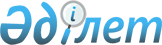 О форме, порядке заполнения, выдачи и применения заключений о признании товара, изготовленного (полученного) с использованием иностранных товаров, помещенных под таможенную  процедуру свободной таможенной зоны или таможенную процедуру свободного склада, товаром Евразийского экономического союза и о признании товара, изготовленного (полученного) с использованием иностранных товаров, помещенных под таможенную процедуру свободной таможенной зоны или таможенную процедуру свободного склада, не являющимся товаром Евразийского экономического союзаРешение Комиссии таможенного союза от 17 августа 2010 года № 437      Сноска. Заголовок с изменением, внесенными решением Коллегии Евразийской экономической комиссии от 27.04.2015 № 38 (порядок вступления в силу см. п. 3).      Комиссия Таможенного союза решила:



      1. Утвердить:

      форму заключения о признании товара, изготовленного (полученного) с использованием иностранных товаров, помещенных под таможенную процедуру свободной таможенной зоны или таможенную процедуру свободного склада, товаром Евразийского экономического союза (далее – Заключение о статусе товара, произведенного в свободной экономической зоне (далее - СЭЗ) или на свободном складе, формы товара Евразийского экономического союза (далее - ТЕАЭС) (прилагается);



      форму заключения о признании товара, изготовленного (полученного) с использованием иностранных товаров, помещенных под таможенную процедуру свободной таможенной зоны или таможенную процедуру свободного склада, не являющимся товаром Евразийского экономического союза (далее – Заключение о статусе товара, произведенного в СЭЗ или на свободном складе, формы иностранного товара (далее - ИТ) (прилагается);



      Порядок заполнения Заключений о статусе товара, произведенного в СЭЗ или на свободном складе, формы ТЕАЭС и формы ИТ (прилагается);



      Порядок выдачи и применения Заключений о статусе товара, произведенного в СЭЗ или на свободном складе, формы ТЕАЭС и формы ИТ (прилагается).

      Сноска. Пункт 1 с изменением, внесенными решением Коллегии Евразийской экономической комиссии от 27.04.2015 № 38 (порядок вступления в силу см. п. 3).



      2. Просить Стороны обеспечить выдачу документов, предусмотренных пунктом 1 настоящего Решения.



      3. Настоящее Решение вступает в силу через 60 календарных дней после его официального опубликования Комиссией Таможенного союза.Члены Комиссии Таможенного союза:УТВЕРЖДЕНА 

Решением Комиссии 

Таможенного союза 

от 17 августа 2010 г. № 437      Сноска. Форма ТЕАЭС с изменением, внесенными решением Коллегии Евразийской экономической комиссии от 27.04.2015 № 38 (порядок вступления в силу см. п. 3).  

Форма ТЕАЭСУТВЕРЖДЕНА 

Решением Комиссии 

Таможенного союза 

от 17 августа 2010 г. № 437      Сноска. Форма ИТ с изменением, внесенными решением Коллегии Евразийской экономической комиссии от 27.04.2015 № 38 (порядок вступления в силу см. п. 3).   

Форма ИТУТВЕРЖДЕН 

Решением Комиссии 

Таможенного союза 

от 17 августа 2010 г. № 437  

 Порядок заполнения 

Заключений о статусе товара, произведенного в СЭЗ 

или на свободном складе, формы ТЕАЭС и формы ИТ      Сноска. Порядок с изменениями, внесенными решениями Коллегии Евразийской экономической комиссии от 27.04.2015 № 38 (порядок вступления в силу см. п. 3); от 06.10.2015 № 129 (вступает в силу по истечении 30 календарных дней с даты его официального опубликования).   

      1. Заключения о статусе товара, произведенного в СЭЗ или на свободном складе, формы ТЕАЭС и формы ИТ (далее – Заключение формы ТЕАЭС и Заключение формы ИТ) оформляются в печатном виде на специальном защищенном бланке формата A4 (210 x 297 мм) плотностью не менее 25 г/м2, изготовленном типографским способом и являющемся бланком строгой отчетности. Заключение формы ТЕАЭС оформляется на бланке светло-зеленого цвета, а Заключение формы ИТ оформляется на бланке голубого цвета.



      2. Копии Заключения формы ТЕАЭС и Заключения формы ИТ, а также любые связанные с ними документы, хранятся в органе государства-члена Евразийского экономического союза, уполномоченном на выдачу Заключения формы ТЕАЭС или Заключения формы ИТ (далее – Уполномоченный орган), не менее 3 лет.



      3. В Заключении формы ТЕАЭС и Заключении формы ИТ не допускаются использование факсимиле подписей лиц, наличие подчисток, а также исправлений и/или дополнений, не заверенных в установленном порядке.



      Исправления и/или дополнения в Заключение формы ТЕАЭС и Заключение формы ИТ вносятся путем зачеркивания ошибочной информации и надпечатывания или внесения от руки скорректированных сведений, которые заверяются подписью уполномоченного лица и печатью Уполномоченного органа, выдавшего Заключение формы ТЕАЭС или Заключение формы ИТ.



      4. Заполнение Заключения формы ТЕАЭС и Заключения формы ИТ осуществляется в следующем порядке:



      графа 1 – указывается наименование резидента (участника) свободной (специальной, особой) экономической зоны или лица, государственная регистрация которого осуществлена в Калининградской области и которое по состоянию на 1 апреля 2006 года осуществляло деятельность на основании Федерального закона Российской Федерации от 22 января 1996 года № 13-ФЗ «Об Особой экономической зоне в Калининградской области», с указанием наименования свободной (специальной, особой) экономической зоны или владельца свободного склада. Кроме этого в графе указывается почтовый адрес для юридического лица или место жительства для индивидуального предпринимателя;



      графа 2 – указывается регистрационный номер Заключения формы  ТЕАЭС или Заключения формы ИТ, порядок формирования которого определяется Уполномоченным органом по согласованию с Министерством финансов Республики Армения, Государственным таможенным комитетом Республики Беларусь, Комитетом государственных доходов Министерства финансов Республики Казахстан, Государственной таможенной службой при Правительстве Кыргызской Республики и Федеральной таможенной службой соответственно. Допускается внесение регистрационного номера от руки или проставление его штампом;



      графа 3 – «Для служебных отметок». В данную графу могут быть впечатаны, внесены от руки или проставлены штампом следующие записи: «Дубликат», «Выдан взамен заключения», а также другие записи, предусмотренные настоящим Порядком.



      Записи, вносимые в данную графу от руки, заверяются подписью уполномоченного лица и печатью Уполномоченного органа, выдавшего Заключение формы ТЕАЭС или Заключение формы ИТ.



      графа 4 – «Номер по порядку». Указывается порядковый номер товара;



      графа 5 – «Описание товара». Указываются коммерческое наименование товара и другие сведения, позволяющие провести однозначную идентификацию товара, в отношении которого Уполномоченным органом выдано Заключение формы ТЕАЭС или Заключение формы ИТ, относительно товара, заявленного при декларировании.



      В случае недостаточности места для заполнения графы 5 допускается применение дополнительного листа (листов) Заключения формы ТЕАЭС или Заключения формы ИТ, заверенного подписью, печатью и имеющего тот же регистрационный номер, который указан в графе 2 Заключения формы ТЕАЭС или Заключения формы ИТ. При этом в графу 3 «Для служебных отметок» вносится запись «Количество доп. листов ___» с указанием количества дополнительных листов цифрами и прописью;



      графа 6 – «Количество мест и вид упаковки». Указываются количество мест и вид упаковки товаров;



      графа 7 – «Критерий достаточной переработки» Заключения формы ТЕАЭС. Указывается критерий достаточной переработки, в связи с выполнением которого товар признан товаром Евразийского экономического союза:



      «Кхххх» – в случае, если в результате изготовления (получения) товара произошло изменение классификационного кода товара по единой Товарной номенклатуре внешнеэкономической деятельности Евразийского экономического союза (далее - ТН ВЭД ЕАЭС) на уровне любого из первых четырех знаков, с указанием первых четырех цифр кода по ТН ВЭД ЕАЭС конечной продукции, например – К2604;



      «ПО» – в случае, если в результате изготовления (получения) товара выполнены необходимые условия, производственные и технологические операции, достаточные для признания товара товаром Евразийского экономического союза;



      «Ахх» – в случае, если в результате изготовления (получения) товара процентная доля стоимости используемых иностранных материалов не превысила фиксированной доли в цене конечной продукции с указанием доли иностранных товаров (в процентах), помещенных под таможенную процедуру свободной таможенной зоны или таможенную процедуру свободного склада и использованных при изготовлении, в цене конечной продукции, например – А36. 



      графа 8 – «Количество товара» Заключения формы ТЕАЭС и графа 7 – «Количество товара» Заключения формы ИТ. Указываются вес брутто/нетто (кг) и количество товара в дополнительных единицах измерения в соответствии с ТН ВЭД ЕАЭС.



      Вес нетто товара указывается с учетом первичной упаковки, неотделимой от товара при розничной торговле.



      графа 9 – «Номер и дата счета-фактуры» Заключения формы ТЕАЭС и графа 8 – «Номер и дата счета-фактуры» Заключения формы ИТ. Указываются номер и дата счета-фактуры, а в случае его отсутствия - номер и дата иного документа, содержащего сведения о количественных характеристиках и стоимости товара;



      графа 10 – «Декларация заявителя» Заключения формы ТЕАЭС и графа 9 – «Декларация заявителя» Заключения формы ИТ. Указываются фамилия и инициалы уполномоченного лица заявителя, а также проставляется подпись уполномоченного лица заявителя, печать заявителя и дата внесения сведений в графу.



      Допускается внесение даты, а также фамилии и инициалов уполномоченного лица от руки или проставление штампом.



      графа 11 – «Удостоверение» Заключения формы ТЕАЭС и графа 10 – «Удостоверение» Заключения формы ИТ. Заполняется уполномоченным органом и содержит его наименование, адрес, печать, дату выдачи и номер Акта экспертизы, а также дату выдачи Заключения формы ТЕАЭС, подпись, фамилию и инициалы лица, уполномоченного заверять Заключение формы ТЕАЭС или Заключение формы ИТ.



      Допускается внесение даты, а также фамилии и инициалов уполномоченного лица от руки или проставление штампом;



      5. Заполнение Заключения формы ТЕАЭС и Заключения формы ТЕАЭС на оборотной стороне бланка не допускается. УТВЕРЖДЕН          

Решением Комиссии     

Таможенного союза     

от 17 августа 2010 г. № 437  

Порядок выдачи и применения Заключений о статусе товара, произведенного в СЭЗ или на свободном складе, формы ТЕАЭС и 

формы ИТ      Сноска. Порядок с изменениями, внесенными решениями Коллегии Евразийской экономической комиссии от 27.04.2015 № 38 (порядок вступления в силу см. п. 3); от 06.10.2015 № 129 (вступает в силу по истечении 30 календарных дней с даты его официального опубликования). 

      1. Заключение формы ТЕАЭС или Заключение формы ИТ выдаются органом (организацией) государства-члена Евразийского экономического союза, уполномоченным на выдачу Заключения формы ТЕАЭС или Заключения формы ИТ (далее – Уполномоченный орган) для представления в таможенный орган государства-члена Евразийского экономического союза при завершении таможенной процедуры свободной таможенной зоны или таможенной процедуры свободного склада.



      2. Заключение формы ТЕАЭС или Заключение формы ИТ оформляются и выдаются на партию товара, которая при завершении таможенной процедуры свободной таможенной зоны или таможенной процедуры свободного склада декларируется с применением одной таможенной декларации на товары. Срок применения Заключения формы ТЕАЭС и Заключения формы ИТ ограничен 12 месяцами с даты его выдачи.



      3. Уполномоченный орган направляет в Министерство финансов Республики Армения, Государственный таможенный комитет Республики Беларусь, Комитет государственных доходов Министерства финансов Республики Казахстан, Государственную таможенную службу при Правительстве Кыргызской Республики и Федеральную таможенную службу соответственно образцы бланков Заключения формы ТЕАЭС и Заключения формы ИТ, образцы подписей лиц, имеющих право удостоверять указанные заключения, оттиски печатей Уполномоченных органов, а также информацию о наименованиях и адресах Уполномоченных органов. Без предоставления указанных сведений Заключения формы ТЕАЭС и Заключения формы ИТ признаются недействительными таможенными органами государств-членов Евразийского экономического союза для целей определения статуса товара, изготовленного (полученного) с использованием иностранных товаров, помещенных под таможенную процедуру свободной таможенной зоны или таможенную процедуру свободного склада.

      Сноска. Пункт 3 с изменениями, внесенными решением Коллегии Евразийской экономической комиссии от 12.07.2012 № 105 (вступает в силу по истечении 30 календарных дней с даты его официального опубликования); от 27.04.2015 № 38 (порядок вступления в силу см. п. 3); от 06.10.2015 № 129 (вступает в силу по истечении 30 календарных дней с даты его официального опубликования). 



      4. Количество товара, указанное в таможенной декларации на товар, поданной таможенному органу государства-члена Евразийского экономического союза при завершении таможенной процедуры свободной таможенной зоны или таможенной процедуры свободного склада, не может превышать количество товара, указанное в графе 8 – «Количество товара» Заключения формы ТЕАЭС или в графе 7 – «Количество товара» Заключения формы ИТ более чем на 5%.



      5. В случае утраты или повреждения Заключения формы ТЕАЭС или Заключения формы ИТ Уполномоченным органом выдается его дубликат. При выдаче дубликата в графе 11 «Удостоверение» Заключения формы ТЕАЭС или в графе 10 «Удостоверение» Заключения формы ИТ указывается дата выдачи дубликата, а в графе 3 «Для служебных отметок» проставляются слово «Дубликат», номер и дата утраченного или поврежденного оригинала Заключения формы ТЕАЭС или Заключения формы ИТ. Дубликат Заключения формы ТЕАЭС или Заключения формы ИТ действует с даты выдачи оригинала Заключения формы ТЕАЭС или Заключения формы ИТ. Срок применения дубликата Заключения формы ТЕАЭС или Заключения формы ИТ не может превышать 12 месяцев с даты выдачи оригинала Заключения формы ТЕАЭС или Заключения формы ИТ. Дубликату Заключения формы ТЕАЭС или Заключения формы ИТ присваивается новый регистрационный номер.



      6. В случае установления, что Заключение формы ТЕАЭС или Заключение формы ИТ содержит недостоверные сведения и (или) выдано на основании подложных, недостоверных и (или) неполных сведений, Уполномоченный орган аннулирует такое заключение, о чем Уполномоченный орган письменно информирует заявителя и центральный таможенный орган государства – члена Евразийского экономического союза. При этом на копии такого заключения, хранящегося в архиве Уполномоченного органа, в графе 3 «Для служебных отметок» делается запись «Аннулировано».

      Взамен аннулированного Заключения формы ТЕАЭС или Заключения формы ИТ на основании письменного обращения заявителя может быть выдано новое Заключение формы ТЕАЭС или Заключение формы ИТ. При этом в графу 3 «Для служебных отметок» вносится запись «Выдано взамен Заключения формы ТЕАЭС/Заключения формы ИТ» с указанием номера и даты аннулированного/переоформленного Заключения формы ТЕАЭС или Заключения формы ИТ. Заключению формы ТЕАЭС или Заключению формы ИТ, выданным взамен других Заключения формы ТЕАЭС или Заключения формы ИТ, присваивается новый регистрационный номер.

      Сноска. Пункт 6 в редакции решения Коллегии Евразийской экономической комиссии от 12.07.2012 № 105 (вступает в силу по истечении 30 календарных дней с даты его официального опубликования).



      7. Заключение формы ТЕАЭС или Заключение формы ИТ может быть признано недействительным таможенным органом государства-члена Евразийского экономического союза в случае если:



      в Заключении формы ТЕАЭС или Заключении формы ИТ имеются подчистки, помарки или исправления, не заверенные в соответствии с Порядком заполнения Заключения формы ТЕАЭС или Заключения формы ИТ, установленным Приложением № 3 к настоящему Решению, а также отсутствуют необходимые подписи и/или печати;



      сведения о товарах, указанные в Заключении формы ТЕАЭС или Заключении формы ИТ, не соответствуют сведениям о товарах, содержащимся в таможенной декларации на товары, поданной таможенному органу государства-члена Евразийского экономического союза при завершении таможенной процедуры свободной таможенной зоны;



      Заключение формы ТЕАЭС или Заключение формы ИТ заполнено с нарушением Порядка заполнения Заключения формы ТЕАЭС или Заключения формы ИТ, установленного Приложением № 3 к настоящему Решению;



      в Заключении формы ТЕАЭС или Заключении формы ИТ подпись лица, удостоверяющего Заключение формы ТЕАЭС или Заключение формы ИТ, выполнена в виде факсимиле.

      Сноска. Пункт 7 с изменениями, внесенными решением Коллегии Евразийской экономической комиссии от 12.07.2012 № 105 (вступает в силу по истечении 30 календарных дней с даты его официального опубликования).



      8. Порядок представления заявителем сведений и документов, необходимых для выдачи Заключения формы ТЕАЭС или Заключения формы ИТ, включая перечень таких сведений и документов, а также порядок оформления Заключений формы ТЕАЭС или Заключений формы ИТ определяются Уполномоченными органами государств-членов Евразийского экономического союза.
					© 2012. РГП на ПХВ «Институт законодательства и правовой информации Республики Казахстан» Министерства юстиции Республики Казахстан
				От Республики

БеларусьОт Республики

КазахстанОт Российской

ФедерацииА. КобяковУ. ШукеевИ. Шувалов1. Заявитель

_________________________________

_________________________________

(наименование резидента СЭЗ с указанием наименования СЭЗ /владельца свободного склада)

 

 

_________________________________

_________________________________

    (почтовый адрес или место жительства)

 2. №__________________________ ЗАКЛЮЧЕНИЕ

о статусе товара, произведенного в СЭЗ или на свободном складе,

формы ТЕАЭС

 1. Заявитель

_________________________________

_________________________________

(наименование резидента СЭЗ с указанием наименования СЭЗ /владельца свободного склада)

 

 

_________________________________

_________________________________

    (почтовый адрес или место жительства)

 3. Для служебных отметок4. № п/п5. Описание товара6. Количество мест и

вид упаковки7. Критерий

достаточной

переработки8. Количество

товара

 

 

 

 9. Номер и

дата счет-

фактуры10. Декларация заявителя     Заявитель подтверждает достоверность

вышеприведенных сведений и заявляет, что

все товары подвергнуты достаточной

переработке в соответствии с

установленными критериями

 

 

 

 

 

 

 

 

 

 

 

 

 ________________  _________________

       ФИО            подпись

 

 

"__"____________20__г.              М.П.11. Удостоверение    Настоящим_____________________________

      (наименование уполномоченного органа)удостоверяет, что товар, изготовленный

(полученный) с использованием иностранного товара, помещенного под таможенную процедуру свободной таможенной зоны/свободного склада, признан товаром

Таможенного союзаАкт экспертизы от____________ №_____

 ________________  _________________

       ФИО            подпись

 

 

"__"____________20__г.              М.П.Дополнительный лист к Заключению

о статусе товара, произведенного в СЭЗ или на свободном складе, формы ТЕАЭС № _______Дополнительный лист к Заключению

о статусе товара, произведенного в СЭЗ или на свободном складе, формы ТЕАЭС № _______Дополнительный лист к Заключению

о статусе товара, произведенного в СЭЗ или на свободном складе, формы ТЕАЭС № _______Дополнительный лист к Заключению

о статусе товара, произведенного в СЭЗ или на свободном складе, формы ТЕАЭС № _______Дополнительный лист к Заключению

о статусе товара, произведенного в СЭЗ или на свободном складе, формы ТЕАЭС № _______Дополнительный лист к Заключению

о статусе товара, произведенного в СЭЗ или на свободном складе, формы ТЕАЭС № _______4. №

п/п5. Описание товара6. Количество мест и

вид упаковки7. Критерий

достаточной

переработки8. Количество

товара9. Номер и

дата счет-

фактуры10. Декларация заявителя     Заявитель подтверждает достоверность

вышеприведенных сведений и заявляет, что

все товары подвергнуты достаточной

переработке в соответствии с

установленными критериями

 

 

 

 

 

 

 

 

 

 

 

 

 ________________  _________________

       ФИО            подпись

 

 

"__"____________20__г.              М.П.11. Удостоверение    Настоящим_____________________________

      (наименование уполномоченного органа)удостоверяет, что товар, изготовленный

(полученный) с использованием иностранного товара, помещенного под таможенную процедуру свободной таможенной зоны/свободного склада, признан товаром

Таможенного союзаАкт экспертизы от____________ №_____

 ________________  _________________

       ФИО            подпись

 

 

"__"____________20__г.              М.П.1. Заявитель

_________________________________

_________________________________

(наименование резидента СЭЗ с указанием наименования СЭЗ /владельца свободного склада)

 

 

_________________________________

_________________________________

    (почтовый адрес или место жительства)

 2. №__________________________ ЗАКЛЮЧЕНИЕ

о статусе товара, произведенного в СЭЗ или на свободном складе,

формы ИТ

 1. Заявитель

_________________________________

_________________________________

(наименование резидента СЭЗ с указанием наименования СЭЗ /владельца свободного склада)

 

 

_________________________________

_________________________________

    (почтовый адрес или место жительства)

 3. Для служебных отметок4. № п/п5. Описание товара6. Количество мест и

вид упаковки7. Количество товара

 

 8. Номер и дата

счет-фактуры10. Декларация заявителя     Заявитель подтверждает достоверность

вышеприведенных сведений

 

 

 

 

 

 

 ________________  _________________

       ФИО            подпись

 

 

"__"____________20__г.    М.П.11. Удостоверение    Настоящим_____________________________

      (наименование уполномоченного органа)удостоверяет, что товар, изготовленный

(полученный) с использованием иностранного товара, помещенного под таможенную процедуру свободной таможенной зоны/свободного склада, признан товаром

Евразийского экономического союзаАкт экспертизы от____________ №_____

 

 ________________  _________________

       ФИО            подпись

 

 

"__"____________20__г.   М.П.Дополнительный лист к Заключению

о статусе товара, произведенного в СЭЗ или на свободном складе, формы ИТ № _______Дополнительный лист к Заключению

о статусе товара, произведенного в СЭЗ или на свободном складе, формы ИТ № _______Дополнительный лист к Заключению

о статусе товара, произведенного в СЭЗ или на свободном складе, формы ИТ № _______Дополнительный лист к Заключению

о статусе товара, произведенного в СЭЗ или на свободном складе, формы ИТ № _______Дополнительный лист к Заключению

о статусе товара, произведенного в СЭЗ или на свободном складе, формы ИТ № _______4. №

п/п5. Описание товара6. Количество мест

и вид упаковки7. Количество товара8. Номер и дата

счет-фактуры10. Декларация заявителя     Заявитель подтверждает достоверность

вышеприведенных сведений 

 

 

 

 

 

 

 

 

 

 ________________  _________________

       ФИО            подпись

 

 

"__"____________20__г.    М.П.11. Удостоверение    Настоящим_____________________________

      (наименование уполномоченного органа)удостоверяет, что товар, изготовленный

(полученный) с использованием иностранного товара, помещенного под таможенную процедуру свободной таможенной зоны/свободного склада, признан товаром

Евразийского экономического союзаАкт экспертизы от____________ №_____

 ________________  _________________

       ФИО            подпись

 

 

"__"____________20__г.     М.П.